Построить эпюры внутренних силовых факторов для брусов(помечены красным)Дано:H=3lH1=2lL=2lL1=3lL2=4lq1=4qq2=3qP1=2qlP2=-3qlm=4qlM=5q*sqr(l)H=3lH1=2lрасчеты тоже напишите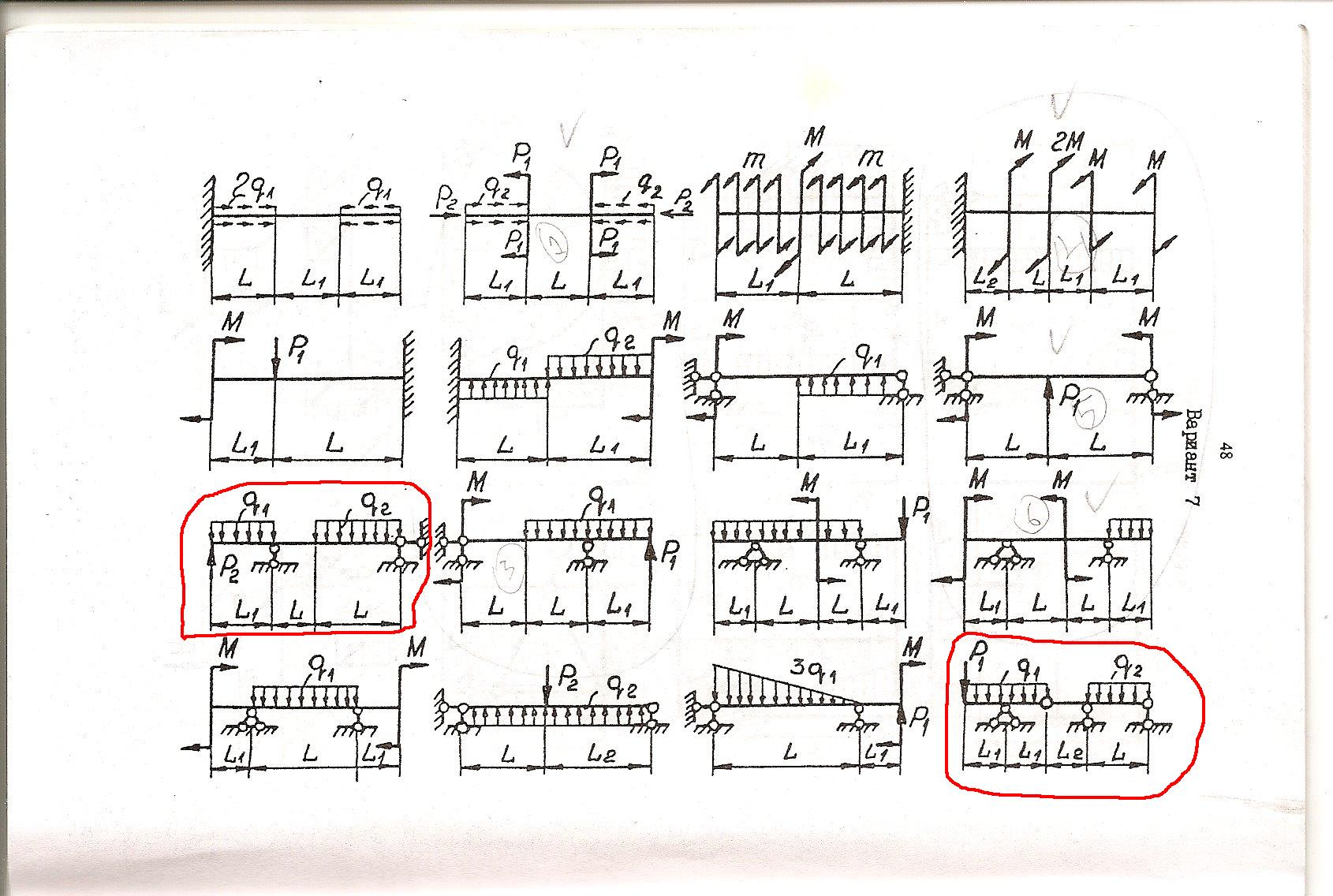 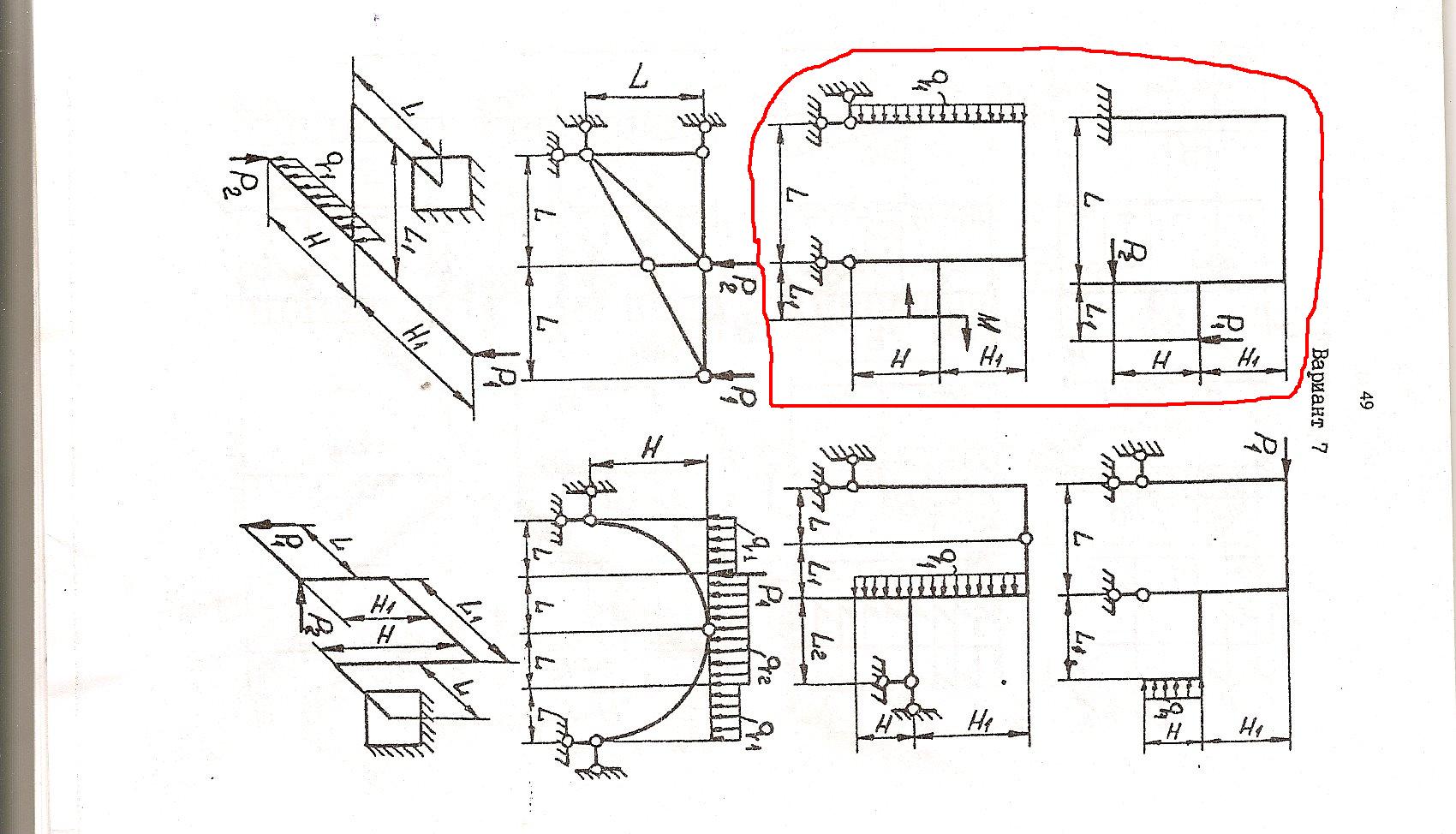 